Open Book Assignment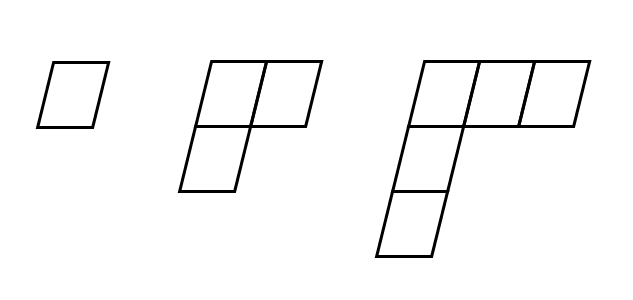 Figure 1		Figure 2			Figure 3Draw figure 4.Fill out the chart			c) Make an equation for this situation?The sum of two numbers is -1Fill out the chart with at least three pointsWhat is an equation for this data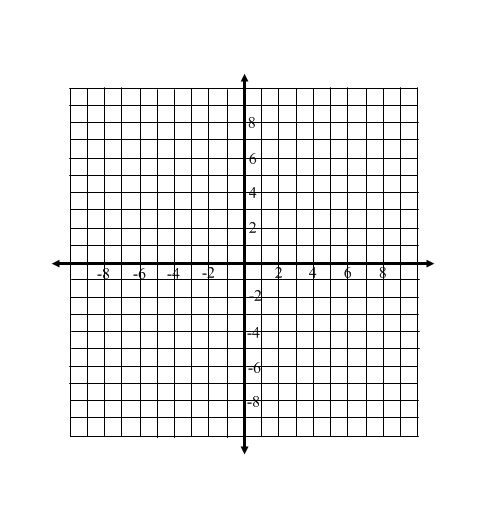 Graph this dataIs this data discrete or continuous? Why?Is this data linear?Draw each of the following graphs						b)   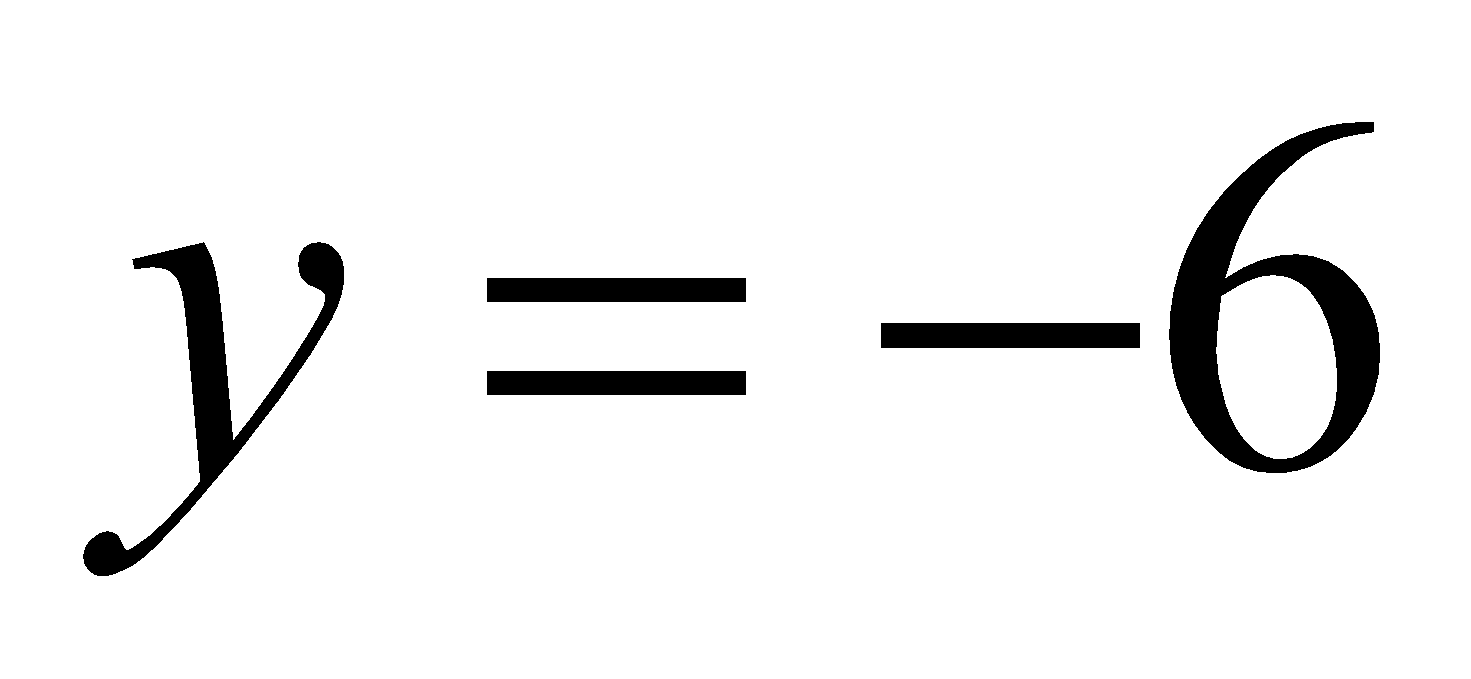 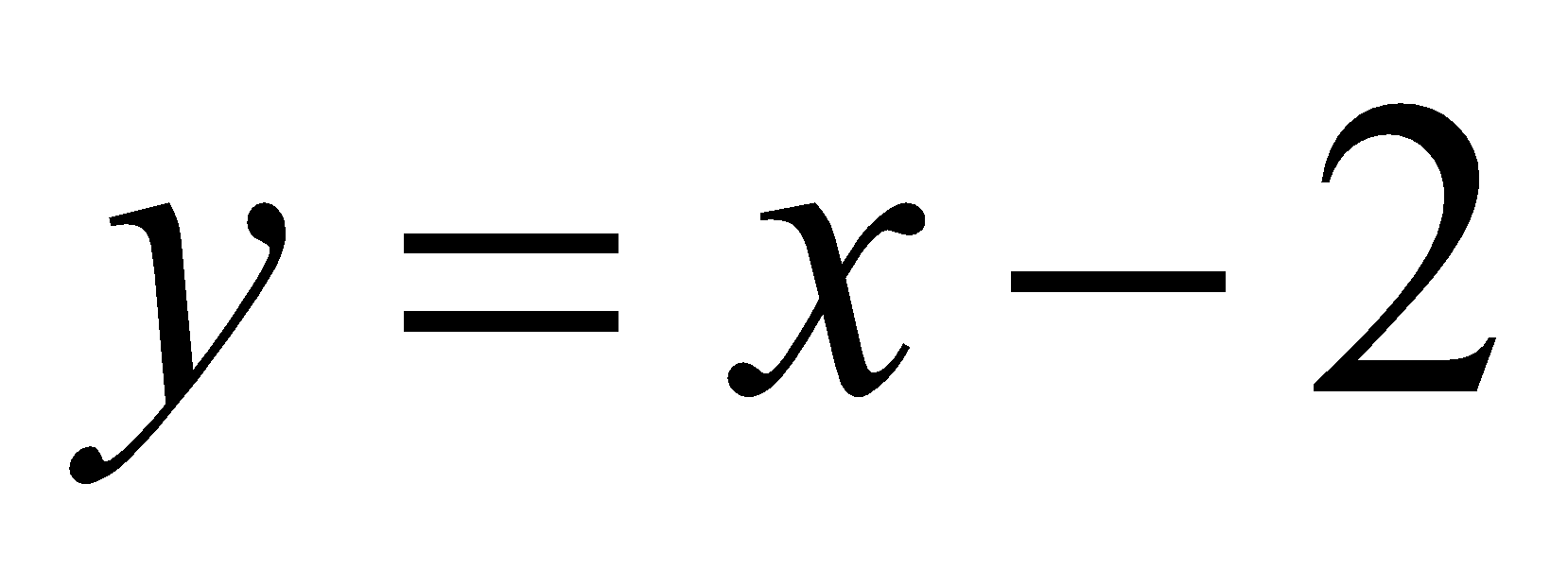 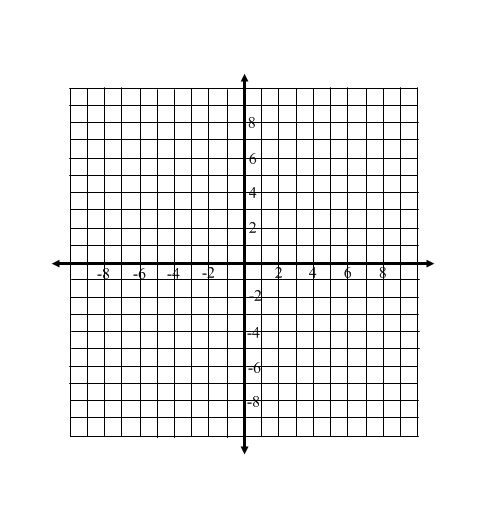 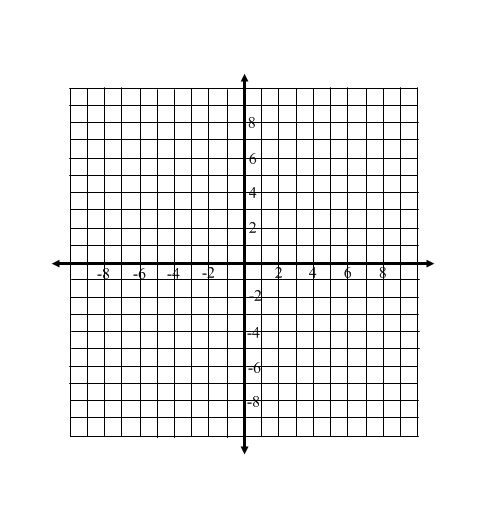 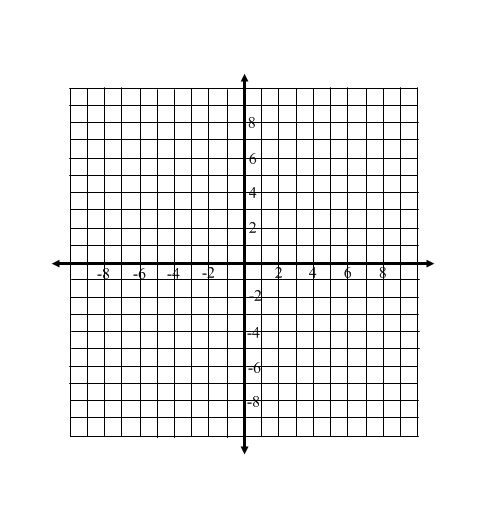 Use the following graph to answer the next questionsWhat is the value of x when y = 2?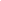 Is part a interpolation or extrapolation?c)  What is the value of y when x =12?d)  Is part c interpolation or extrapolation?5. Match the following equations with the correct graph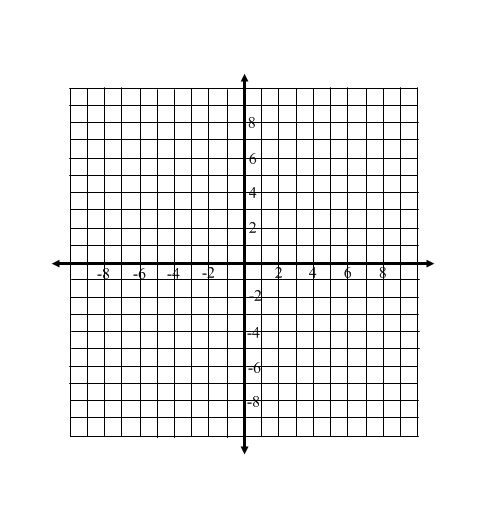 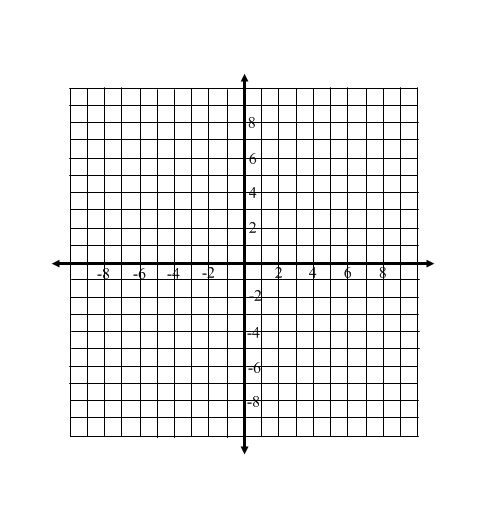 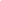 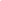 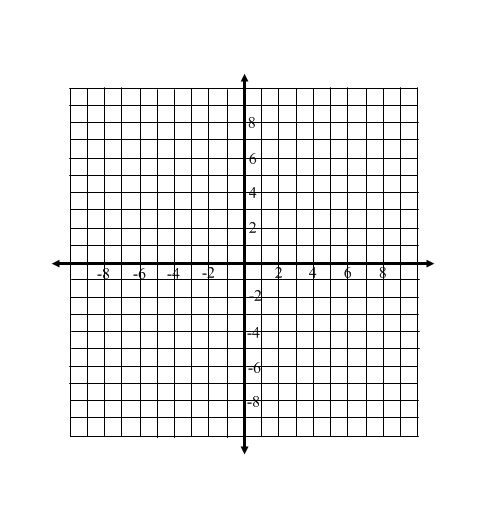 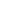 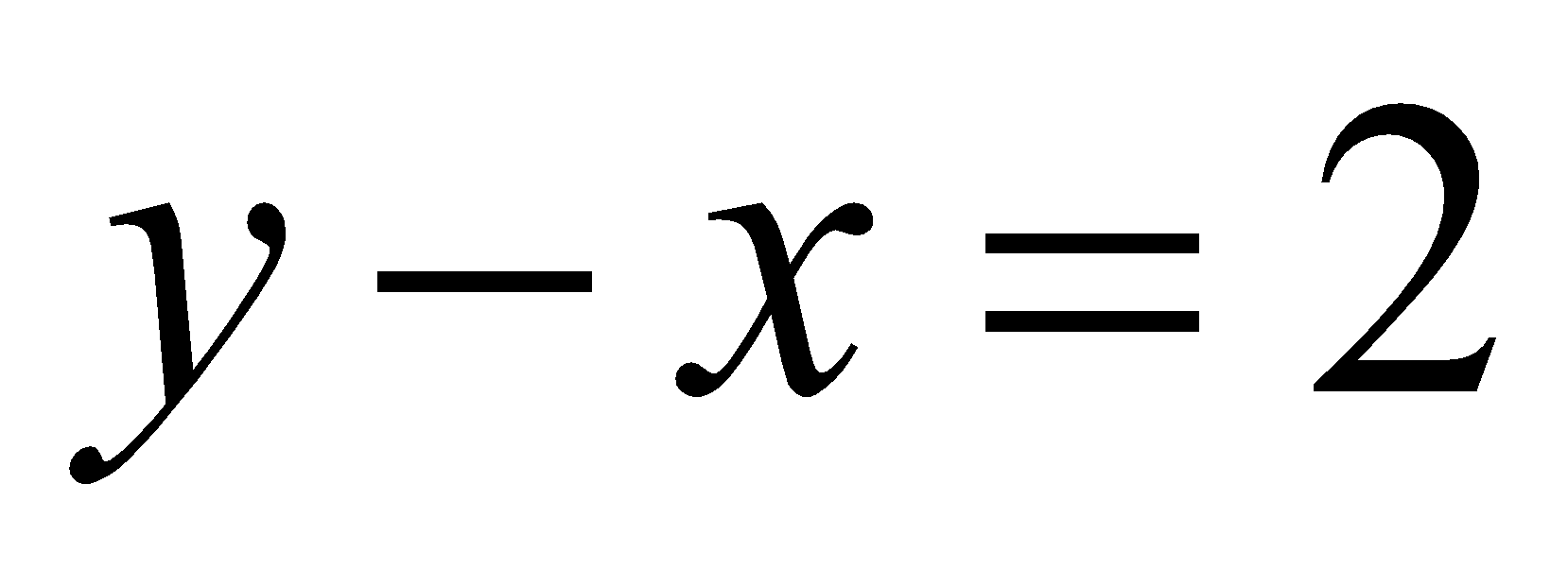 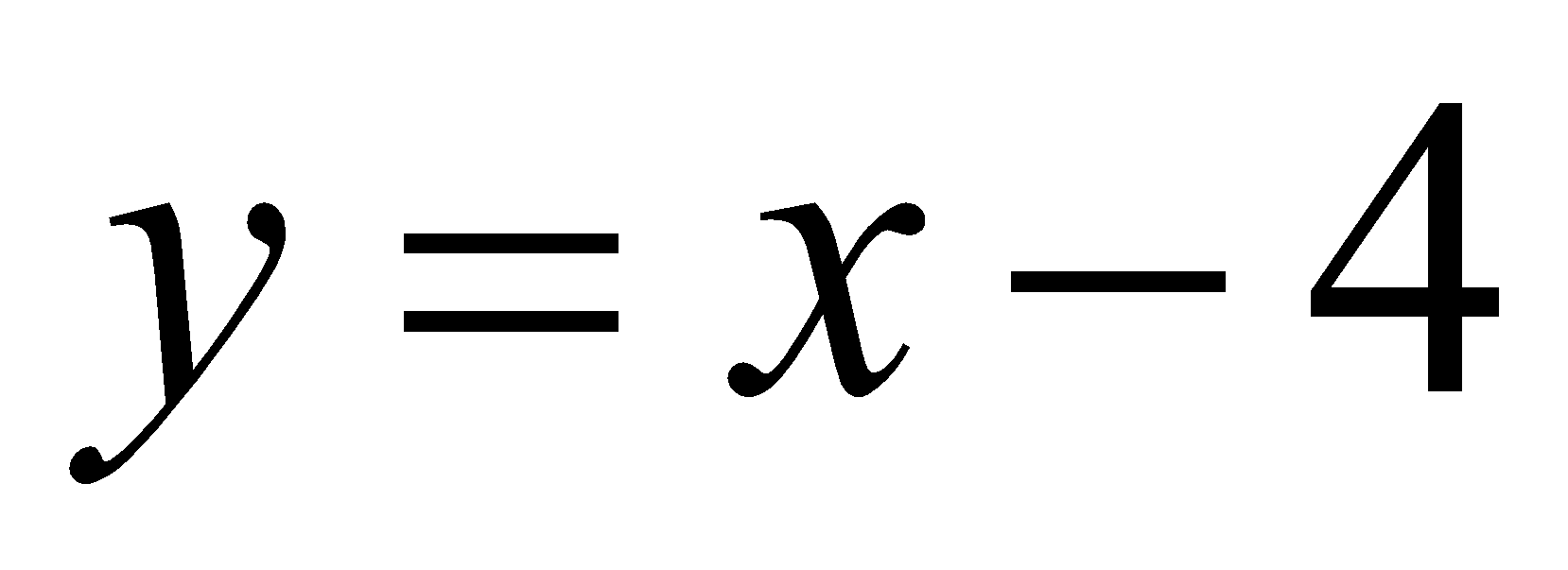 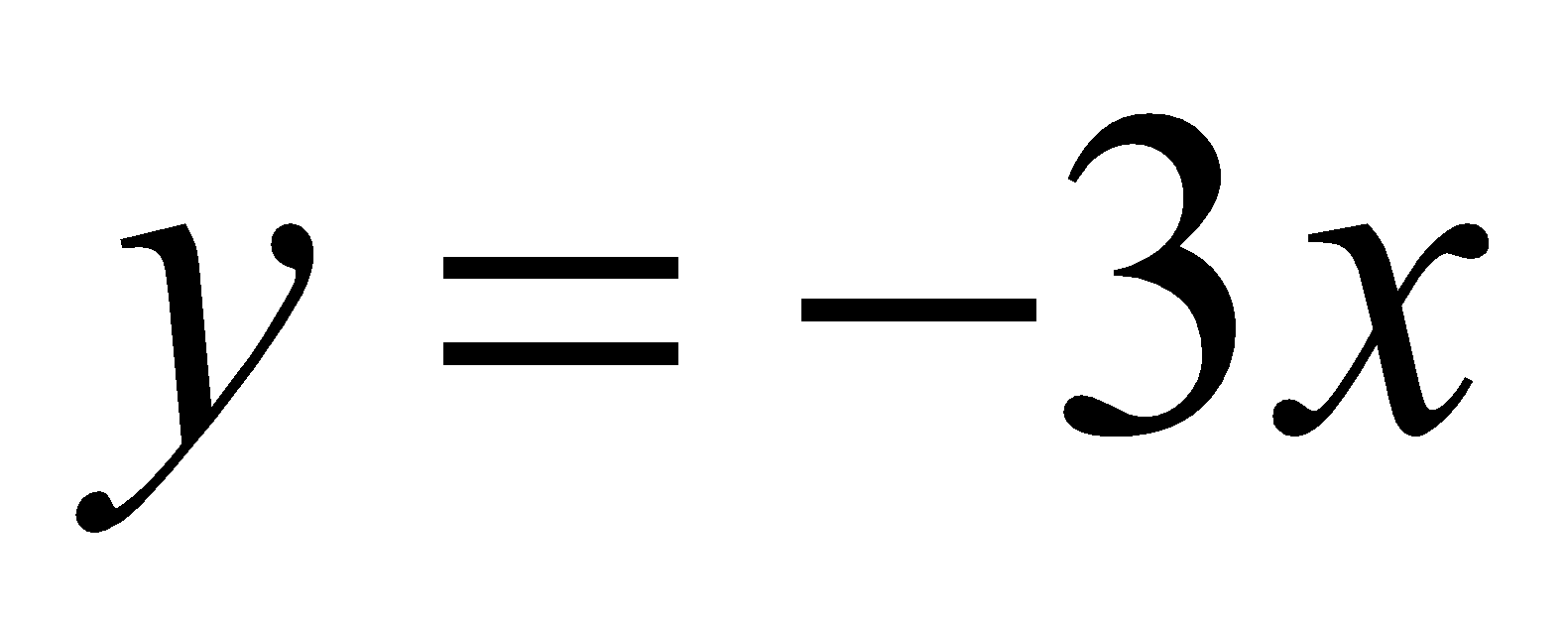 Write an equation for each of the following statements.The sum of a number and 5 is 9.Seven less than two times a number is 3.A third of a number is 4.Solve each equation.	b)  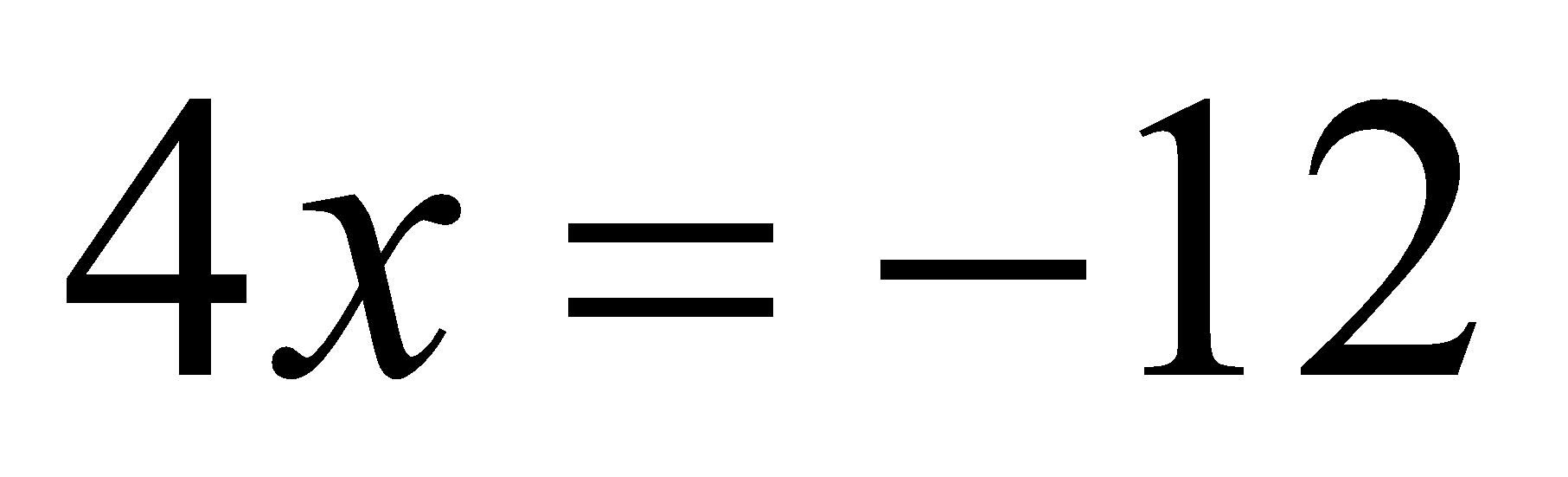 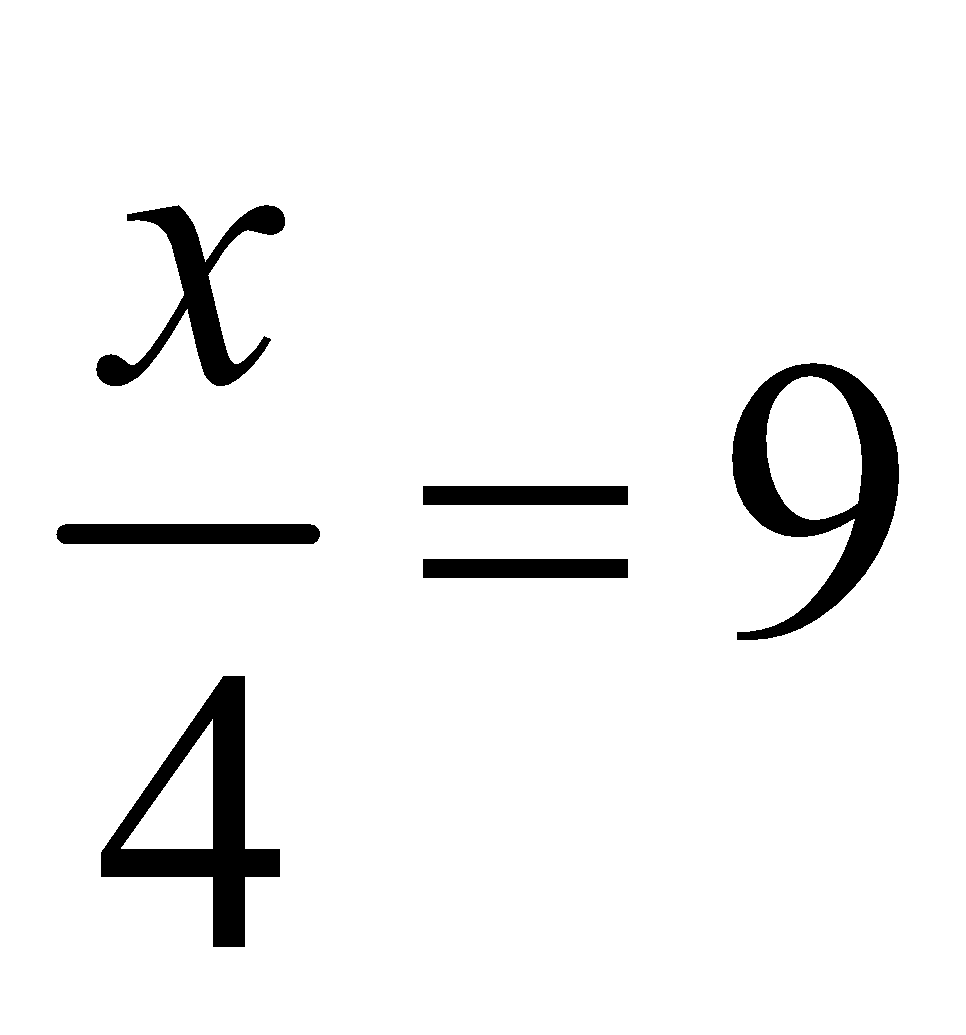       c)   	d)   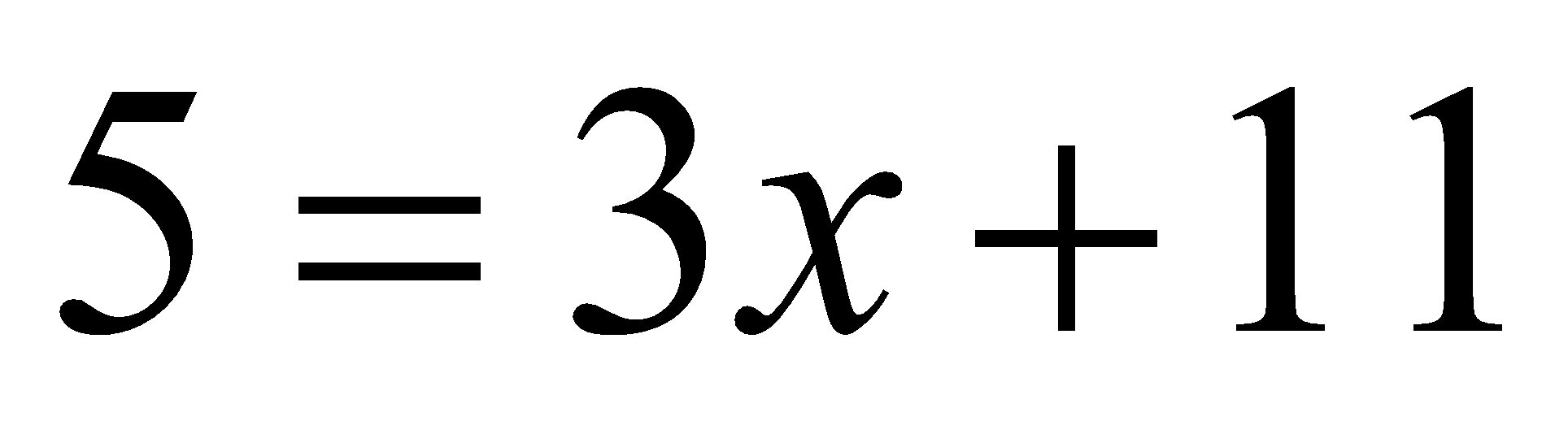 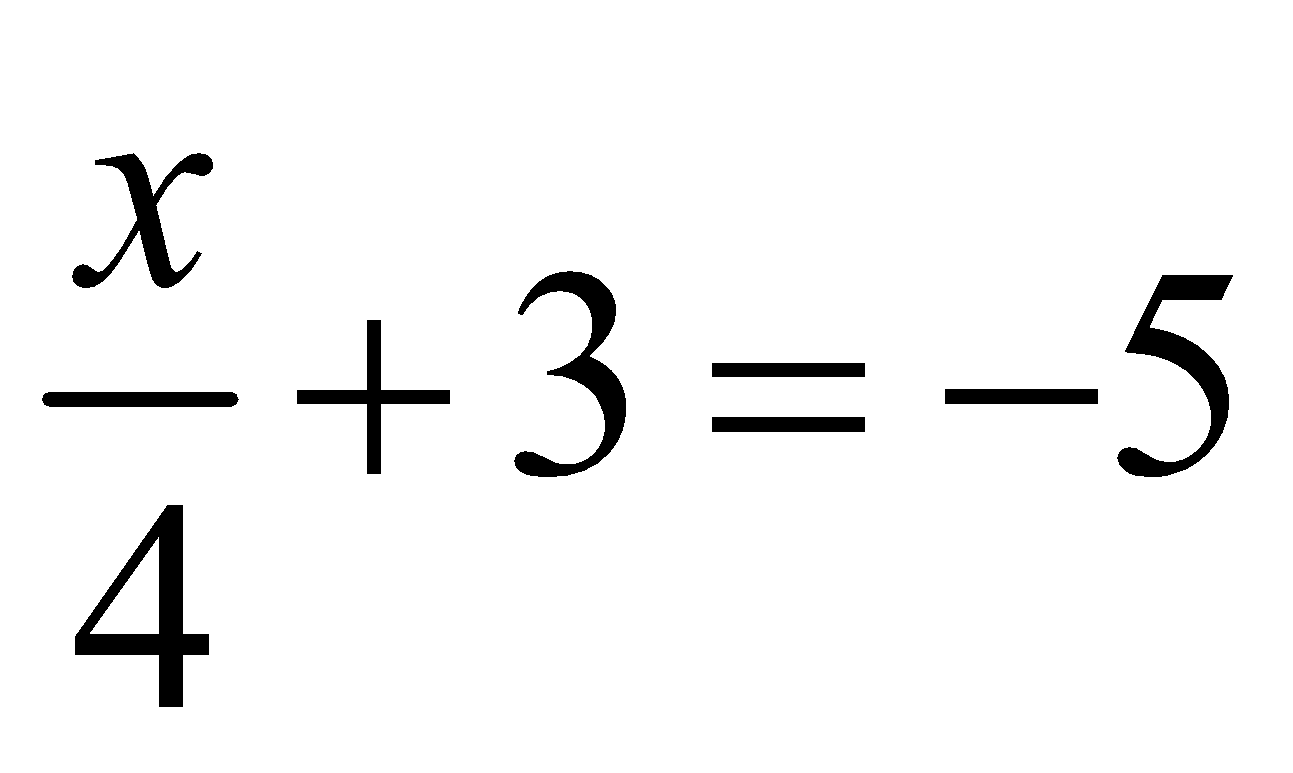  	e)  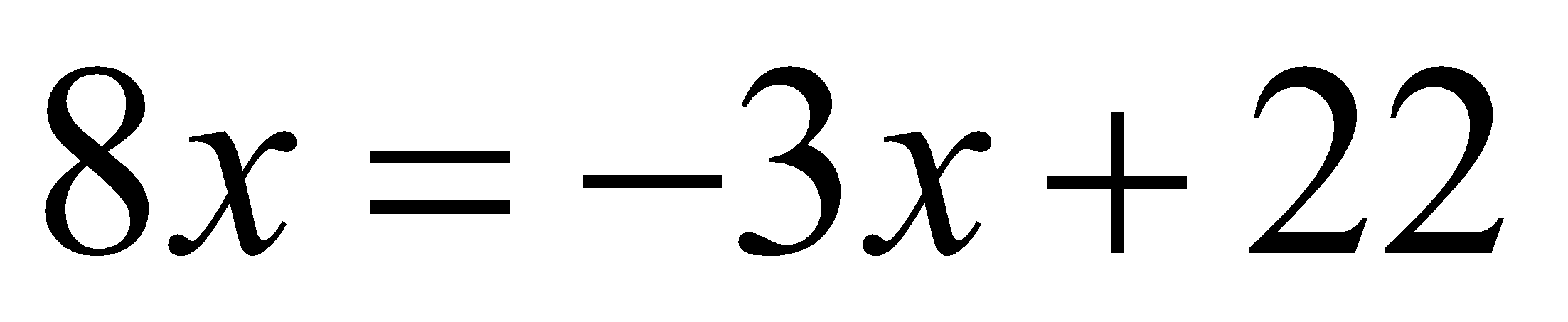 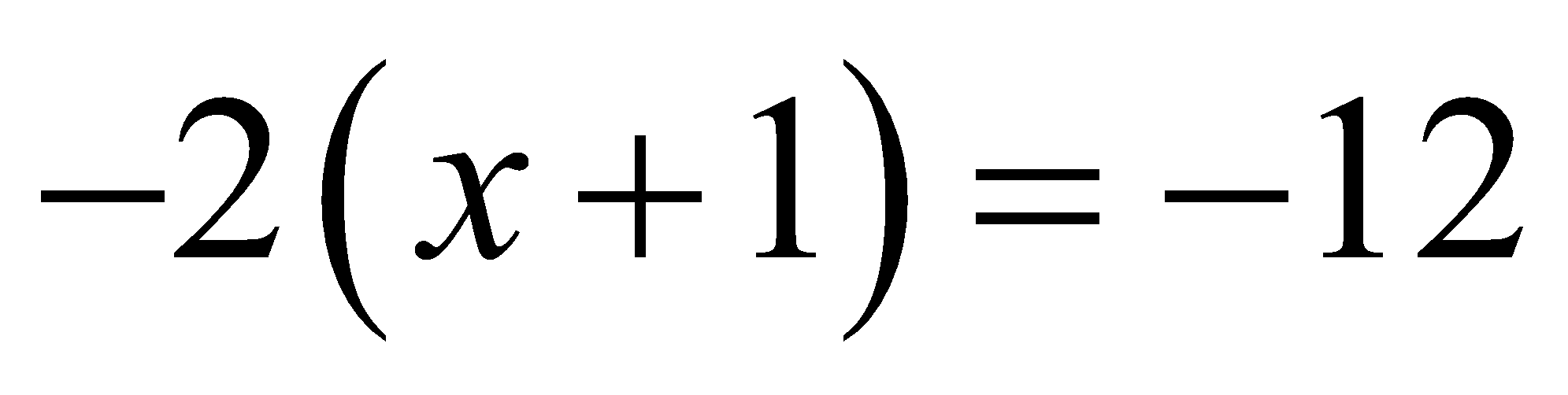       f)  	g)  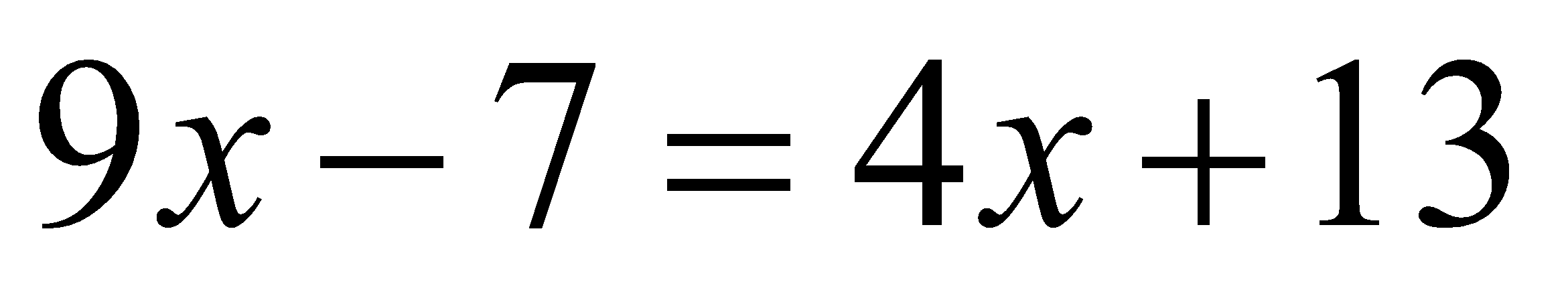 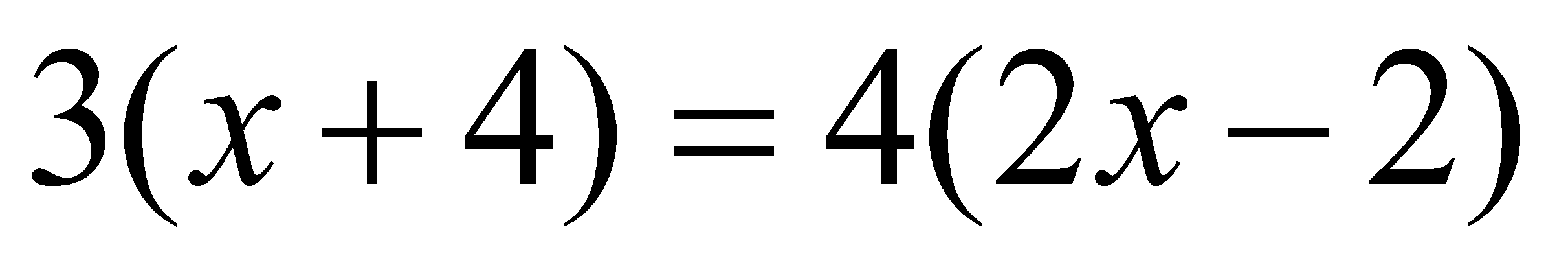       h)  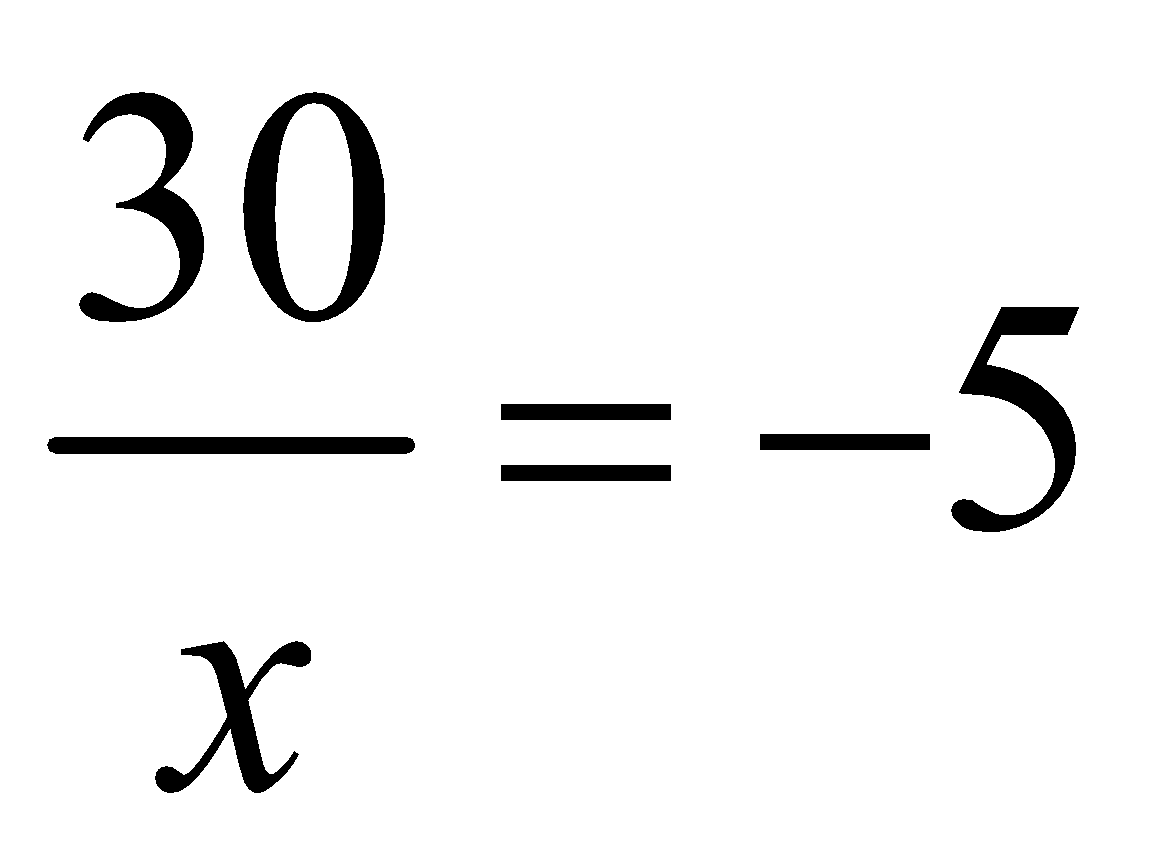 Bill and Mark road their bike for 23km. Bill road 7km more than Mark. How far did each ride?The perimeter of the rectangle is 40m. What is the value of x?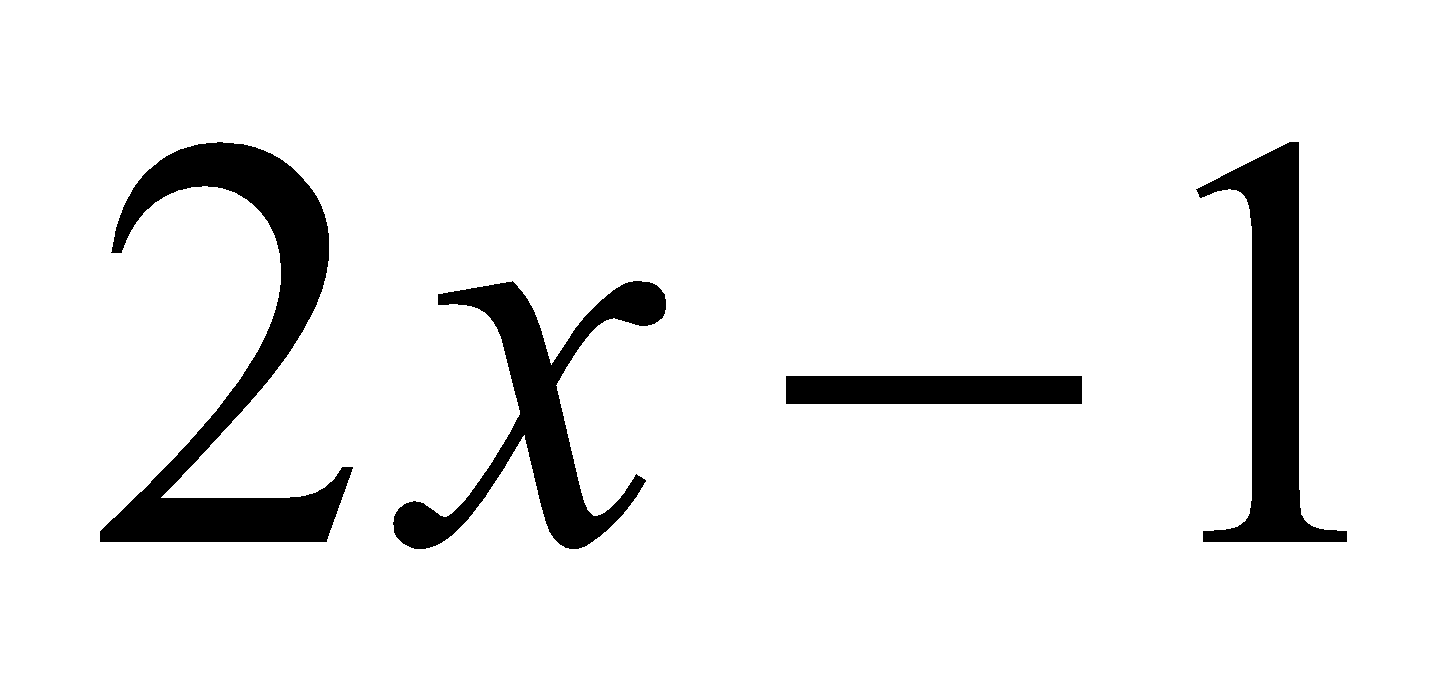 	x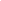 Solve and graph each inequality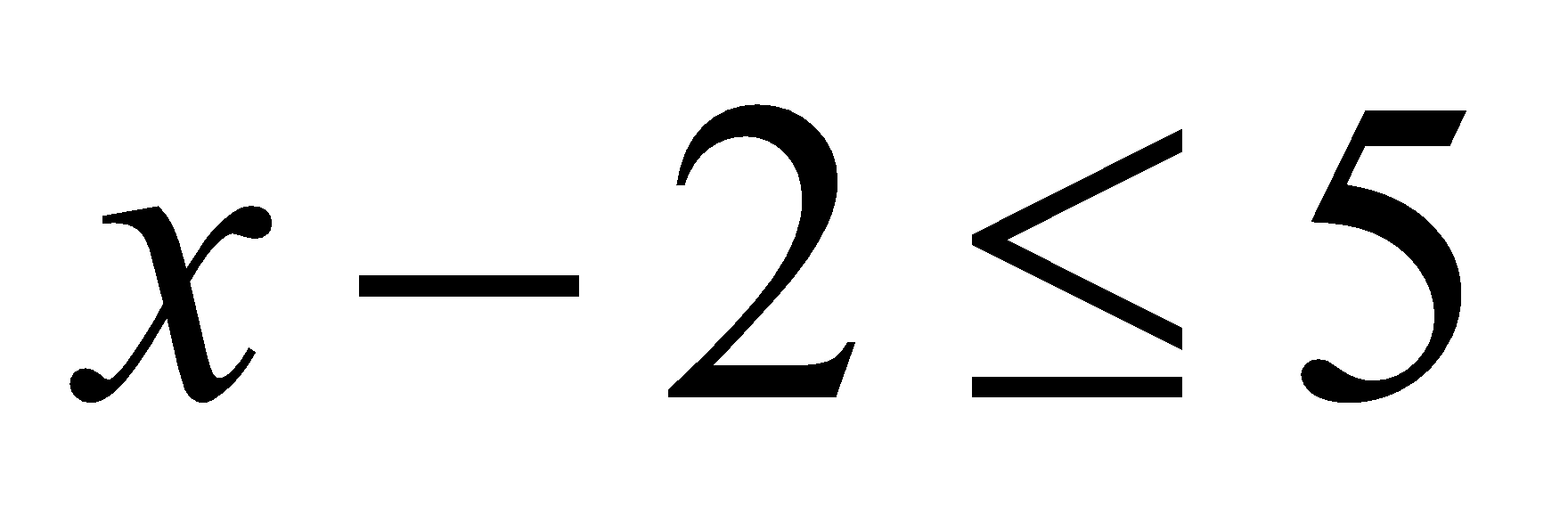 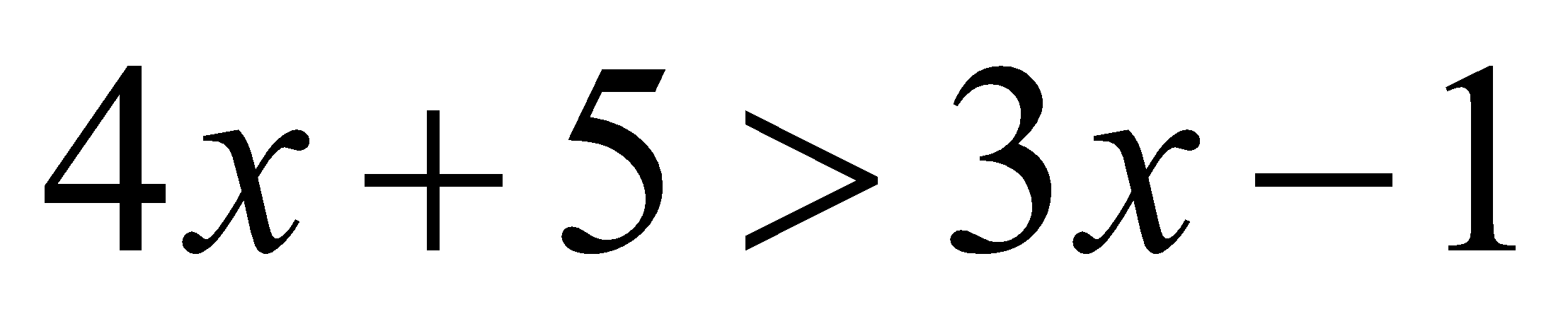 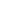 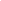 Figure #Number of Parallelograms1234xy